A100 MBChB Widening Participation Criteria Form (2021 and 2022 entry)Thank you for your application to study medicine at the University of Sheffield Medical School on our 5-year MBChB programme.  To be eligible for consideration for this programme via the University of Bradford B991 or B990 programmes, or the Sheffield Hallam University A049 or B940 programmes, applicants MUST be eligible for Home Fees status and MUST demonstrate that they meet at least TWO of our widening participation criteria.  See the attached guidance notes to help you complete this form.	Please complete all parts of this form, and return it to n.l.harrison@sheffield.ac.uk  within one week if possible so that we can process your application as soon as possible.  If you are using this form to apply for 2021 entry, we must receive this completed form from you no later than 5pm on 7th July 2021 in order to be able to process your application.  (If you are using this form in the Summer of 2022 to apply for 2022 entry, we must receive this form no later than 5pm on 4th July 2022.)Part A – Personal detailsThese details should match the information on your UCAS application.Part B – Widening participation criteriaPlease indicate with a ✔ any  or all of the criteria that applied to you at the point you completed your A-Levels (or equivalent studies).  We will require you to provide whatever evidence you can to support your widening participation status (or an explanation of why this cannot be provided) at the point of registration if you join the programme.Part C – DeclarationI confirm that the information given on this form is true, complete and accurate.    I understand that a false declaration may result in any offer of a place being withdrawn.Signed:                                                      Date: Guidance notesThe following guidance notes are provided to help you complete this form.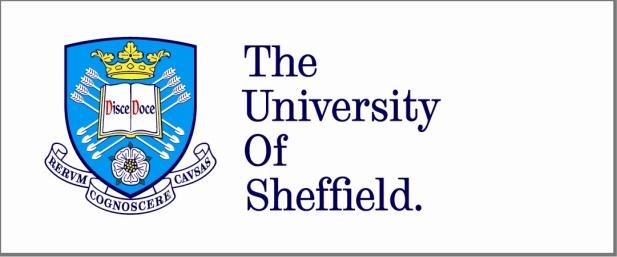 TheMedicalSchool.UCAS Personal ID 1First nameLast nameDate of BirthWhen did you complete your A-Levels (or equivalent studies)? 2Home address during your final year of A-Level (or equivalent) studies. Address:Postcode:Widening Participation Criterion✔ if this applies to youI lived in an area with a low progression to higher education. 3I lived in a deprived area. 4 I received free school meals in years 10-13. 5I received a 16-19 bursary or similar grant. 6I lived in Local Authority Care during my secondary education. 7I was a young carer. 8I was estranged from my parents or legal guardians during my secondary education. 9My parents or legal guardians do not have any Higher Education qualifications (obtained either in the UK or abroad). 10My parents were unemployed or working in unskilled jobs. (NS-SEC bands 4-8).11Please state the occupations of your parents and indicate which parent was the main earner:Father: 	………………………………………		ONS Occupation Code:	…………   Mother:	………………………………………		ONS Occupation Code:	…………   Main Earner:	Father / Mother (Delete one as appropriate)I have a disability that has been declared on my UCAS application form. 12Guidance noteExplanation1This is your ten-digit UCAS identification number, which you can find via your UCAS Track account or from your UCAS application form.2Please state the year in which you completed your secondary education.   This is the year in which you completed your A-Levels, International Baccalaureate or similar qualification before going to University to read your first degree.3If you are applying for 2021 or 2022 entry: We will consider you to have come from an area with low progression to higher education if, in the year you completed your A-Levels (or equivalent qualifications), you lived in an area that is classified as Quintile 1 (the lowest quintile) in POLAR3 or POLAR4.  This can be checked by using the link below and putting your postcode into the Office for Students postcode checker.   The POLAR3 and POLAR4 classifications give five quintile groups of areas ordered from ‘1’ to ‘5’.  We will consider you to meet this category if your postcode at the time you completed your A-Levels (or equivalent qualifications) is in POLAR3 quintile 1 or POLAR4 quintile 1.  (https://www.officeforstudents.org.uk/data-and-analysis/postcode-search/). 4We will consider you to have lived in a deprived area if, in the year you completed your A-Levels (or equivalent qualifications) you lived in an area with an Indices of Multiple Deprivation (IMD) rank in the lowest two quintiles.For applicants from England, this equates to an IMD rank of up to 13,500 (if applying for 2021 entry) or 13,137 (If applying for 2022 entry). This can be checked by using the following link and putting your postcode into the postcode checker: http://imd-by-postcode.opendatacommunities.org/For applicants from Northern Ireland, this equates to a NI Multiple Deprivation measure rank of up to 356. This can be checked by using the following link and putting your postcode into the postcode checker:  https://deprivation.nisra.gov.uk/ For applicants from Scotland, this equates to a Scottish Indices of Multiple Deprivation rank of up to and including 2790. This can be checked by using the following link and putting your postcode into the postcode checker using the 2020 map:  https://simd.scot/#/simd2020/BTTTFTT/9/-4.0000/55.9000/ For applicants from Wales, this equates to a Welsh Indices of Multiple Deprivation rank of up to and including 764.   This can be checked by using the following link and putting your postcode into the postcode checker:  (https://wimd.gov.wales/)5You should tick this box if you received free school meals at any point during your GCSE or A-Level studies.Guidance noteExplanation6You should tick this box if you were in receipt of a 16-19 Bursary Fund or Discretionary Learner Support with income threshold of £25,000 or below.7You should tick this box if you lived in local authority care at any time during your secondary education.8We will consider you to meet this criterion if you had a significant caring responsibility for a family member during your GCSE and/or A-Level studies.  A carer is someone who looks after someone on an unpaid basis who cannot manage on their own. This might be because they have a long term physical or mental illness, a disability, are getting older or are dependent on drugs or alcohol. A carer can be any age and includes parents looking after a disabled child.  Please attach details explaining your responsibilities.  9We will consider you to meet this qualification if you were estranged from your parents or legal guardians during your A Level studies.   You are still eligible for this criterion if you have subsequently reconciled with your parents/legal guardians.10You are eligible for this criterion if your parents or legal guardians had not successfully completed a higher education course by the time you completed your A-Level (or equivalent) studies. This criterion is not affected by parents (or legal guardians) of applicants that have started but not completed a higher education course, studied for Open University degrees or undertaken higher education courses during the applicant’s secondary education. Higher education courses include undergraduate and master’s degree courses, usually undertaken at university either in the UK or overseas.Applicants with siblings who have completed a higher education course or who are presently going through higher education are still eligible for this criterion (as long as their parents have not undertaken a higher education course).  This criterion is also not affected by family members outside of the immediate family such as grandparents, cousins, uncles and aunts.  11This criterion considers the occupation(s) of your parents at the time you completed your A-Levels (or equivalent qualifications). Our determination will be made on the main earner’s occupation using the NS-SEC Occupation Coding Tool, which can be found online at:  https://onsdigital.github.io/dp-classification-tools/standard-occupational-classification/ONS_SOC_occupation_coding_tool.html. Please indicate which parent was the main earner (i.e. had the highest income). We use the simplified NS-SEC analytic class. We do not consider the simplified NS-SEC operational category. We will consider you to meet this criterion if the parent who was the main earner was in NS-SEC Analytic Class 4-8.12We will consider you to meet this criterion if you have a disability that has been declared on your UCAS application.  